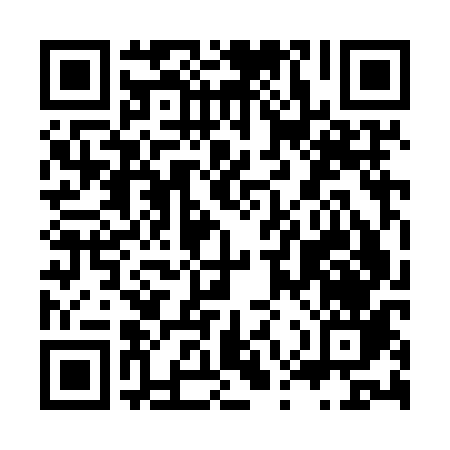 Ramadan times for Bela, SlovakiaMon 11 Mar 2024 - Wed 10 Apr 2024High Latitude Method: Angle Based RulePrayer Calculation Method: Muslim World LeagueAsar Calculation Method: HanafiPrayer times provided by https://www.salahtimes.comDateDayFajrSuhurSunriseDhuhrAsrIftarMaghribIsha11Mon4:194:196:0511:543:515:445:447:2412Tue4:174:176:0311:543:525:455:457:2513Wed4:154:156:0111:543:535:475:477:2714Thu4:134:135:5911:533:555:485:487:2915Fri4:104:105:5711:533:565:505:507:3016Sat4:084:085:5511:533:575:515:517:3217Sun4:064:065:5311:523:585:535:537:3418Mon4:034:035:5111:524:005:555:557:3619Tue4:014:015:4911:524:015:565:567:3720Wed3:593:595:4611:524:025:585:587:3921Thu3:563:565:4411:514:035:595:597:4122Fri3:543:545:4211:514:046:016:017:4323Sat3:513:515:4011:514:066:026:027:4424Sun3:493:495:3811:504:076:046:047:4625Mon3:473:475:3611:504:086:056:057:4826Tue3:443:445:3411:504:096:076:077:5027Wed3:423:425:3111:494:106:086:087:5228Thu3:393:395:2911:494:116:106:107:5429Fri3:373:375:2711:494:136:116:117:5530Sat3:343:345:2511:494:146:136:137:5731Sun4:314:316:2312:485:157:147:148:591Mon4:294:296:2112:485:167:167:169:012Tue4:264:266:1912:485:177:177:179:033Wed4:244:246:1712:475:187:197:199:054Thu4:214:216:1512:475:197:207:209:075Fri4:194:196:1212:475:207:227:229:096Sat4:164:166:1012:475:217:247:249:117Sun4:134:136:0812:465:227:257:259:138Mon4:114:116:0612:465:237:277:279:159Tue4:084:086:0412:465:257:287:289:1710Wed4:054:056:0212:455:267:307:309:19